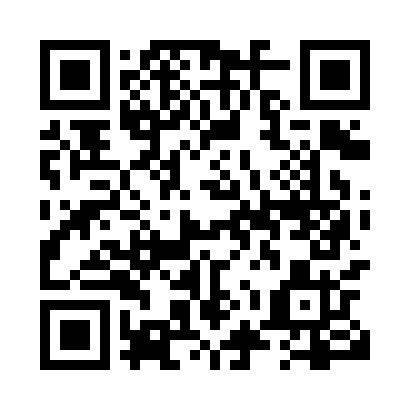 Prayer times for Torch River, Saskatchewan, CanadaWed 1 May 2024 - Fri 31 May 2024High Latitude Method: Angle Based RulePrayer Calculation Method: Islamic Society of North AmericaAsar Calculation Method: HanafiPrayer times provided by https://www.salahtimes.comDateDayFajrSunriseDhuhrAsrMaghribIsha1Wed3:125:2012:546:048:2810:372Thu3:085:1812:546:058:3010:413Fri3:055:1612:536:068:3210:434Sat3:045:1412:536:078:3410:445Sun3:035:1212:536:088:3510:456Mon3:025:1012:536:098:3710:457Tue3:015:0812:536:108:3910:468Wed3:005:0612:536:118:4110:479Thu2:595:0512:536:128:4210:4810Fri2:585:0312:536:138:4410:4911Sat2:575:0112:536:148:4610:5012Sun2:564:5912:536:158:4710:5013Mon2:564:5812:536:168:4910:5114Tue2:554:5612:536:178:5110:5215Wed2:544:5412:536:188:5210:5316Thu2:534:5312:536:198:5410:5417Fri2:524:5112:536:208:5610:5518Sat2:524:5012:536:218:5710:5519Sun2:514:4812:536:228:5910:5620Mon2:504:4712:536:239:0010:5721Tue2:504:4512:536:249:0210:5822Wed2:494:4412:536:249:0310:5923Thu2:484:4312:536:259:0510:5924Fri2:484:4112:546:269:0611:0025Sat2:474:4012:546:279:0811:0126Sun2:474:3912:546:289:0911:0227Mon2:464:3812:546:299:1011:0228Tue2:464:3712:546:299:1211:0329Wed2:454:3612:546:309:1311:0430Thu2:454:3512:546:319:1411:0431Fri2:444:3412:546:329:1611:05